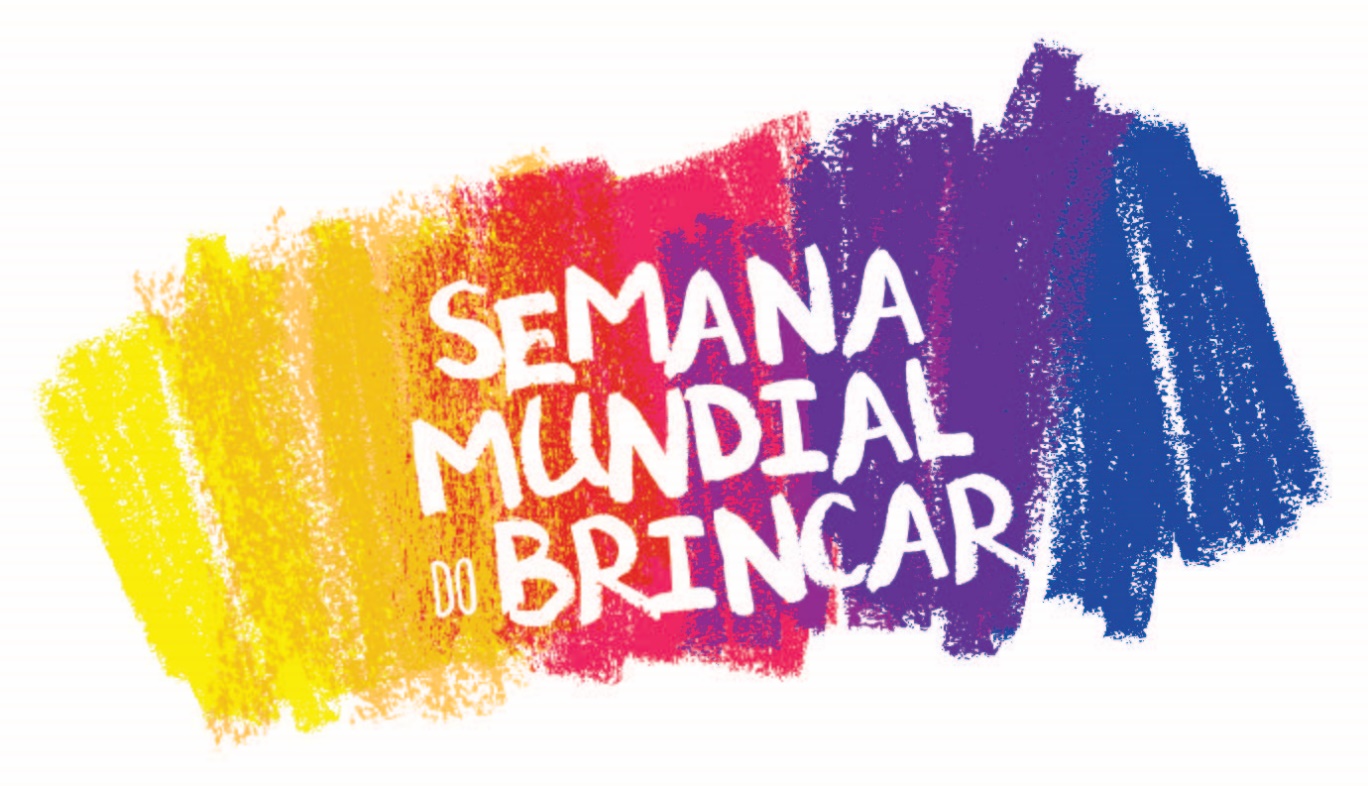 Santos – 20 a 28/520/5 - Domingo20/5 – BRINCANDO NO MORROPara brincar de corpo e alma, a Semana Mundial do Brincar 2018 começa num lugar de brincar histórico dos morros de Santos: o Largo do Machado, no Morro de São Bento. Ponto de encontro para jogar futebol, soltar pipa e onde antigamente até se fazia um cineminha debaixo da mangueira... Essa abertura é um convite a ativar essa alma do brincar tipicamente santista.Largo do Machado – Morro de São Bento14h às 17hConfira a programação:
Brincadeiras de rua, com educadores do Sesc SantosCorre-cotia, mãe da rua, queimada, rouba bandeira e outras brincadeiras clássicas.O Divisor, com Ateliê a Céu AbertoVoltada para o público de crianças de 2 a 6 anos e suas famílias, inspirada na obra de Lygia Pape. Um longo tecido branco é estendido no chão e nele crianças e seus familiares são convidados a compor um desenho coletivo para então sair numa caminhada dentro dessa pintura viva ambulante. 
Dominguinhos, com Komboio CulturalDominguinhos vem da experiência dos artistas do Komboio Cultural com as manifestações populares brasileiras, quais sejam o circo, a música e a brincadeira. Suas apresentações, inspiradas para acontecer na companhia da família e da criança que existe em cada pessoa no mundo, tiveram como dia de encontro o dia de domingo. E o carinho criativo do nome esbarrou num grande nome da música de todos os tempos. E que assim seja, Dominguinhos.Brincando com afeto, com Daniela AmaralO propósito desta oficina é criar uma vivência lúdica em que o foco seja a fantasia com os afetos que envolvem o cuidar, relacionado a uma condição de silêncio, de quietude, de recolhimento, em contraste com a expansão associada ao fazer, ao movimento, à energia de preencher o espaço dando livre vazão à vontade. A ideia é que as crianças usufruam de um espaço e um tempo onde são senhores dos meios para brincar, enquanto os adultos vivenciam a suspensão do tempo dos afazeres para observar e participar da poeticidade do brincar – as músicas e os objetos oferecidos criam os contextos e as atmosferas, meios e os ‘indutores’ do brincar, vinculando crianças e familiares pelos sentimentos deflagrados.Faixa etária: crianças de 2 a 6 anos, acompanhadas de seus familiares.Participantes: 20 crianças e familiaresBrincar com massinha, com Priscila Leonel
Um estímulo para interação de famílias com o brincar, resgatando a delicadeza da brincadeira no quintal, estimulando a imaginação, lançando mão dos brinquedos estruturados, dando as crianças algo totalmente sem estrutura, uma massa, colorida, para criar seu mundo. Para crianças de 0 a 6 anos.Histórias e brincadeiras, com Renata Laurentino
uma personagem Brincante com uma "maletinha" de brincadeiras contadas, cantadas e jogadas que tem como fio condutor a contação de histórias.Estação Ambiental – SEMAMBrinquedos Infláveis – SEDESCircuito Esportivo – SEDES / universidadesOficinas pita-cara – SEDESBrincar de Corpo e Alma - Sesc SantosBrincando com sensaçõesParede de brincar, com brincadeiras e objetos que estimulem os sentidos.Em vários espaços do Sesc10 a 19hSesc SantosRua Conselheiro Ribas, 136 – Aparecida21/5 - SegundaBrincadeiras no AndradasCom UACEP – Projeto Minha ComunidadeUME Dos Andradas IIR. Alm. Ernesto de Melo Júnior, 150 – Aparecida19h22/5 - TerçaSantos pela Primeira InfânciaSeminário Santos pela 1ª InfânciaInscrições: santos.sp.gov/santos-pela-primeira-infanciaUniversidade São Judas / Campus UnimonteR. Comendador Martins, 52 – Vila Mathias8h às 17hBrincando no Orquidário
Brincadeiras antigas e Brinquedos feitos com material reutilizado22 a 27/5 das 14h às 17hOrquidárioPraça Washington, s/n - José MeninoBrincar de Corpo e Alma - Sesc SantosBrincando com sensaçõesParede de brincar, com brincadeiras e objetos que estimulem os sentidos. Em vários espaços do Sesc 10h a 22h Brincadeiras Antigas 3 a 6 anosResgate de Brincadeiras com o corpo: roda, bambolês, cordas, bexigas e outras.
Ginásio 
15hAtividade Pintura BebêAtividades de Pintura com tintas naturais e comestíveis com o corpo. Para bebês de 0 a 2 anosSala 32
11hSesc SantosRua Conselheiro Ribas, 136 – AparecidaCircuito BrincanteCom UNIP – PedagogiaUME Eunice Caldas9h23/5 - QuartaBrincando com os Sons Morro São BentoCom Bella CiaUME Magali Alonso9h às 11h e das 14h às 16hEspetáculo Teatral “Brinquedos e Brincadeiras”Com Bella CiaTeatro Municipal de Santos15hBrincar de Corpo e Alma - Sesc SantosSala das Sensações Para bebês de 0 a 2 anosSala 32
11hBrincando com sensaçõesParede de brincar, com brincadeiras e objetos que estimulem os sentidos. Em vários espaços do Sesc 10h a 22hSesc SantosRua Conselheiro Ribas, 136 – Aparecida24/5 - QuintaOficinas Sensoriais
Oficinas Sensoriais que buscam sensibilizar tato, olfato, visão e paladar. Para crianças de 1 a 6 anos
Necessário inscrição pelo email: contato@casulocultural.com.brCasulo Cultural - Rua Pasteur, 102. Gonzaga
14 às 17hs
Brincando com as PraiaçasMovimento de Palhaçaria Feminina da Baixada SantistaConcha Acústica19h30Oficina Brincar de CircoCom Bella CiaUME Pedro Crescenti9h às 11h e das 14h às 16hBrincando no Orquidário
Brincadeiras antigas e Brinquedos feitos com material reutilizado
14h às 17hOrquidárioPraça Washington, s/n - José MeninoBrincar de Corpo e Alma - Sesc SantosAtividade com o CorpoAtividades Diversas com o corpo e atividades Cooperativas com paraquedas. Para crianças de 0 a 6 anos	Ginásio
15hBrincando com sensaçõesParede de brincar, com brincadeiras e objetos que estimulem os sentidos. Em vários espaços do Sesc 10h a 22hSesc SantosRua Conselheiro Ribas, 136 – Aparecida25/5 - SextaSantos à Luz da LeituraContação de HistóriasEquipe SEFORM / SEDUCPinacoteca Benedito Calixto14hOficina de PipaCom Bella CiaUME Leonardo Nunes 8h às 11hCircuito BrincanteCom educadores do SESC SantosUME Oswaldo Justo9hBrincando no Orquidário
Brincadeiras antigas e Brinquedos feitos com material reutilizado. 
14h às 17h
OrquidárioPraça Washington, s/n - José MeninoBrincar de Corpo e Alma - Sesc SantosPintura BebêAtividades de Pintura com tintas naturais e comestíveis com o corpo. Para bebês de 0 a 2 anosSala 3211h
Brincando com sensaçõesParede de brincar, com brincadeiras e objetos que estimulem os sentidos.Em vários espaços do Sesc 10h a 22hSesc SantosRua Conselheiro Ribas, 136 – Aparecida26/5 - Sábado26/5 – BRINCANDO NA ZONA NOROESTECorrer na grama, subir em árvore, sentir o cheiro de terra molhada, caçar borboletas... Brincadeiras de terra, fogo, água, ar... Brincar de corpo e alma é também se conectar com os elementos e energias da natureza. Por isso, esta manhã é um convite a crianças e famílias brincarem nas áreas verdes do Jardim Botânico de Santos. Jardim Botânico Chico MendesRua João Fracarolli s/nº, Bom Retiro.9 às 14hConfira a programação completa:Casulo ViajanteUma Kombi-biblioteca cheia de livros e histórias pra se descobrir, entre familiares e crianças!Um dia em famíliaUm convite a crianças de familiares do programa Curumimparticipar de um encontro dentro da programação da Semana Mundial do Brincar
Bebês no JardimCom educadores do Espaço de Brincar do Sesc SantosNeste domingo, a programação Bebês acontece no Jardim Botânico, com atividades para crianças de 0 a 3 anos e seus responsáveis.Canil - GCMEstação Ambiental - SEMAMOficinas pinta-cara - SEDESCircuito Esportivo - SEDES / universidadesBSGI - Sokka Gakai – SEDES26/5 – BRINCANDO NO MERCADOUma tarde brincante no Mercado Municipal de Santos, com intervenções musicais e circenses, brincadeiras clássicas de rua e outras atrações.
Mercado Municipal14h a 17hConfira a programação completa:Brincadeiras de rua, brincadeiras de fitas e abayomisCom educadores do Espaço de Brincar do Sesc SantosCorre-cotia, mãe da rua, queimada, rouba bandeira e outras brincadeiras clássicas. Estação de brinquedos com materiais reaproveitadosEcobrincarLixerama, Boilixo, Stilingue, Futebol de peteleco e Mesa multi jogos (jogo da memória auditivo, Do doce, caminhãozinho, bilboquê, pião de dedo, etc.).Brincadeiras de rua – com Colégio SantistaKomboio Cultural -  circo, música e brincadeiras populares.Centro Social Marista Lar Feliz – oficinas de pipas e sucatas.Brinquedos infláveisBrincar de Corpo e Alma - Sesc Santos 
BrincTec – TecBrincDesafios corporais com intervenções em projeção.Com educadores do Sesc SantosAuditório11 às 17h
Trilha dos SentidosDescoberta da diversidade natural da horta através dos cinco sentidosHorta16 às 17h. Brincando com sensaçõesParede de brincar, com brincadeiras e objetos que estimulem os sentidos.Em vários espaços do Sesc 10 a 19hBrincando na Praça MauáBonde Brincar 
Passeio de bonde pelo Centro Histórico de Santos com personagem infantil animando os passageiros.
Praça Mauá, Centro 
12h às 16hBrincando no Orquidário
Placas Divertidas
Ande pelo Orquidário e encontre placas que além de conterem uita informação sobre o Brincar, sugerem que você execute uma tarefa.
OrquidárioPraça Washington, s/n - José MeninoBrincando na Vila dos CriadoresRua de Lazer - SettaportUniversidades11h às 15hBrincando na EstaçãoEstação da Cidadania14 a 17hLeia Santos – SECULTFeira de Trocas de Brinquedos e Brincadeiras - universidades + Fórum da Cidadania + COJUVOficinas pinta - cara - SedesRua do BrincarColégio Ecologia27/5 - Domingo27/5 – BRINCANDO NA PRAIA
Um dia inteiro de atividades que começam na praia e terminam na Praça do BNH. Intervenções artísticas, estações de brincadeiras de rua e muitas outras atrações.Avenida da Praia (Avenida Vicente de Carvalho), entre a Av. Ana Costa e a Av. Conselheiro Nébias. 10h a 13hPraça do BNH - Aparecida. 15h às 18hAvenida da Praia, entre Av. Dona Ana Costa e Av. Conselheiro Nébias. 10h às 13hVem brincar na praia!Com educadores do Espaço de Brincar do Sesc SantosNeste domingo, a programação do Vem Brincar acontece na praia, com atividades para crianças de 3 a 6 anos e seus responsáveis.Improvisando JuntoCelso Lima, Marcus Di Bello, Kathleenn Andrade, Rosana Maria de Jesus e Thais FavatoIntérpretes criadores mobilizam seus corpos e buscam absorver em seus movimentos os estímulos externos do espaço e da interação do público. Escolhas partilhadas em que o espectador contribui no processo criativo. A intervenção se apropria de técnicas de Movimento Autêntico, Contato Improvisação e IDT (Improvisação Dança-Teatro). O objetivo é desenvolver uma escuta apurada dos impulsos corporais e se movimentar em busca de diversos jogos cênicos, fazendo o público improvisar junto.10h
Percursos PoéticosEntrelace ColetivoAproximando literatura e dança, “Percursos poéticos” convida crianças e adultos a compor e recompor percursos e poemas em desenhos, linhas, jogos e movimentos que ocupam e transformam espaços públicos. A poesia como brincadeira, como movimento, corpo, som... ação! A proposição de um espaço lúdico de encontro, de ocupação da rua pelo jogo e pela infância.11hBalões vermelhosCia EtraBalões é uma intervenção onde os performers com balões de gás hélio amarrados as articulações, propõem um diálogo com a arquitetura e com o público. Buscando na ocupação dos espaços, provocar a curiosidade do espectador que passa a participar do trabalho. Balões é um convite ao lúdico, à integração e ao ser criança.12hQuiloaCortejo musical com Maracatu Quiloa com a participação do Maracatu Mirim, formado por crianças a partir de 5 anos.12h30Pipa – SESEGEstação Ambiental – SEMAMRua de Lazer - SEMESCircuito Esportivo - SEDES / universidadesBandas marciais – Projeto “Pra ver a banda tocar” / SEDUC SantosPraça do BNH. 15h a 18hEntre Saias - experimentos em família, com Núcleo TangaráPesquisa de observação que propõe uma brincadeira dançada que entrelaça corpo-espaço- objeto. Saias que ganham vida embaladas por corpos que rodopiam, de forma livre e expressiva.A pesquisa surgiu através da observação do impulso de girar, tão presente no brincar infantil e nas manifestações populares brasileiras, e como o brincar livre partindo de um objeto proposto se conecta com rituais repletos de significados.Quem comanda o movimento?A saia objeto?O corpo expressivo?Ou a alma sensível?15hRedescobrindo o PlaygroundRafael SchwachRedescobrindo o Playground é uma experiência que propõe resgatar a forma como enxergávamos e interagíamos com o ambiente ao nosso redor quando éramos crianças, através de uma perspectiva do Parkour. Damos novos significados a muros, corrimãos e estruturas cotidianas, construindo intimidade com elas a ponto de servirem como novos espaços de estar e se movimentar. Uma vez que tudo passa a ser possibilidade de movimentação, a cidade se torna um playground.15h30 às 17h e das 17h às 18h30Movimento BrincarE.L.A.Estações de brincadeiras (bambucha, elástico, bambolê, bolhas de sabão gigante) com discotecagem de música brasileira, com grupo de mulheres educadoras e artistas.15h a 18hDança AnimadaBella CiaTrês Clowns, com uma pista de dança móvel (portátil), propõem de maneira cômica uma aula de dança, hora ensinando, hora pedindo para que as pessoas os ensinem. Em alguns momentos, acontece uma festa móvel onde o participante é “desafiado” a dançar sem parar até o tempo de 2 minutos, que é quando a pista tem que mudar de lugar.15h e 16h30Brincando no Orquidário
Brincadeiras antigas e Brinquedos feitos com material reutilizado. 
10h às 12h
No Playground do OrquidárioBanda Musical Carlos Gomes
Dança Circular da SECULT
a partir das 15h
Na Praça na entrada do Orquidário
Placas Divertidas
Ande pelo Orquidário e encontre placas que além de conterem muita informação sobre o Brincar, sugerem que você execute uma tarefa.OrquidárioPraça Washington, s/n - José Menino27/5 - Brincando no Sesc SantosBrincando com sensaçõesParede de brincar, com brincadeiras e objetos que estimulem os sentidos. Em vários espaços do Sesc (Área de Convivência, Mezanino, Toca)Com educadores do Sesc Santos(Tássia, Alessandra, Aggeu, John, Renata e Karol)
Trilha dos SentidosDescoberta da diversidade natural da horta através dos cinco sentidos16 às 17h. Horta (Maurício e Karol)Rua Conselheiro Ribas, 136. AparecidaBrincTec – TecBrincDesafios corporais com intervenções em projeção.Com educadores do Sesc Santos11 às 17h. Auditório (Maurício e Felipe)
28/5 – SegundaProdução Cultural para Crianças e o BrincarCom Gabriel GuimardA Arte e o Brincar estão entrelaçados nesta missão de desvendar e elaborar o SER HUMANO em cada um.Inscrições: seinf-seduc@santos.sp.gov.br14hAuditório da SEDUC/SantosPraça Dos Andradas, 31 – Centro Ocupação de praças e ruas pelo DIREITO AO BRINCARDurante todo o dia, diversas Praças e ruas estarão sendo “invadidas” por crianças, adolescentes e jovens reivindicando por mais espaços brincantes na cidade.Com FEFESP, FEFIS, UNIBR, UNIP, SEMES e SEDUC9h às 11h:      Praça BNH – AparecidaPraça Mauá - CentroPraça Dos Andradas - CentroPraça da Paz Universal – Zona Noroeste13h30 às 16h: Rua Ver. Freitas Guimarães-Vila Nova (UME Gemma Rebello) Lagoa da Saudade – Morro da Nova Cintra